ELITE + GOLD with TOPPER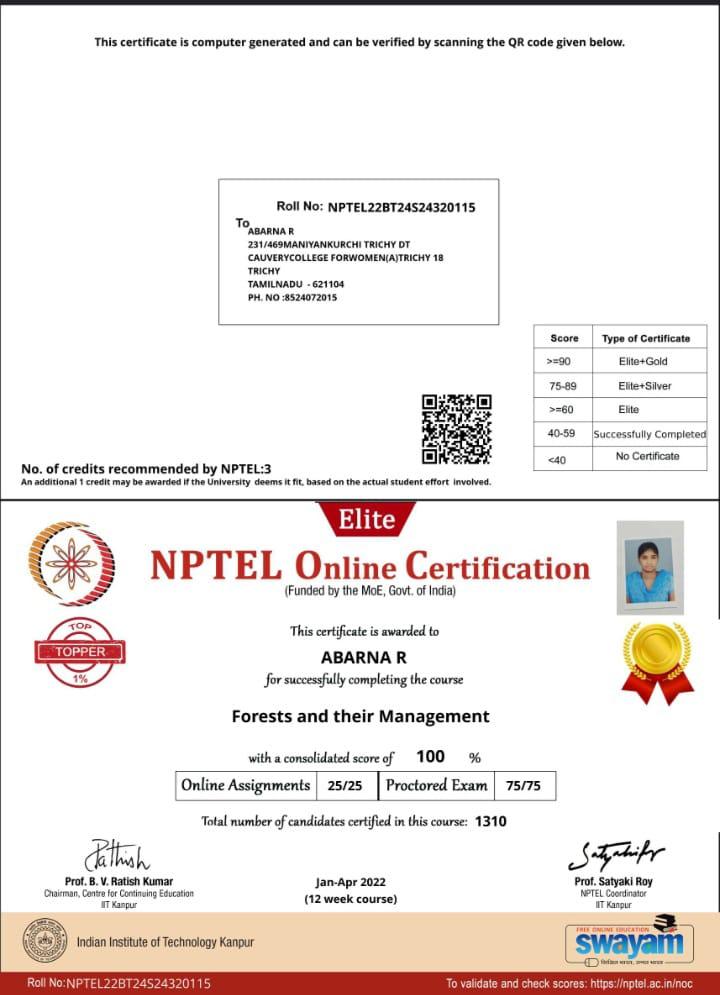 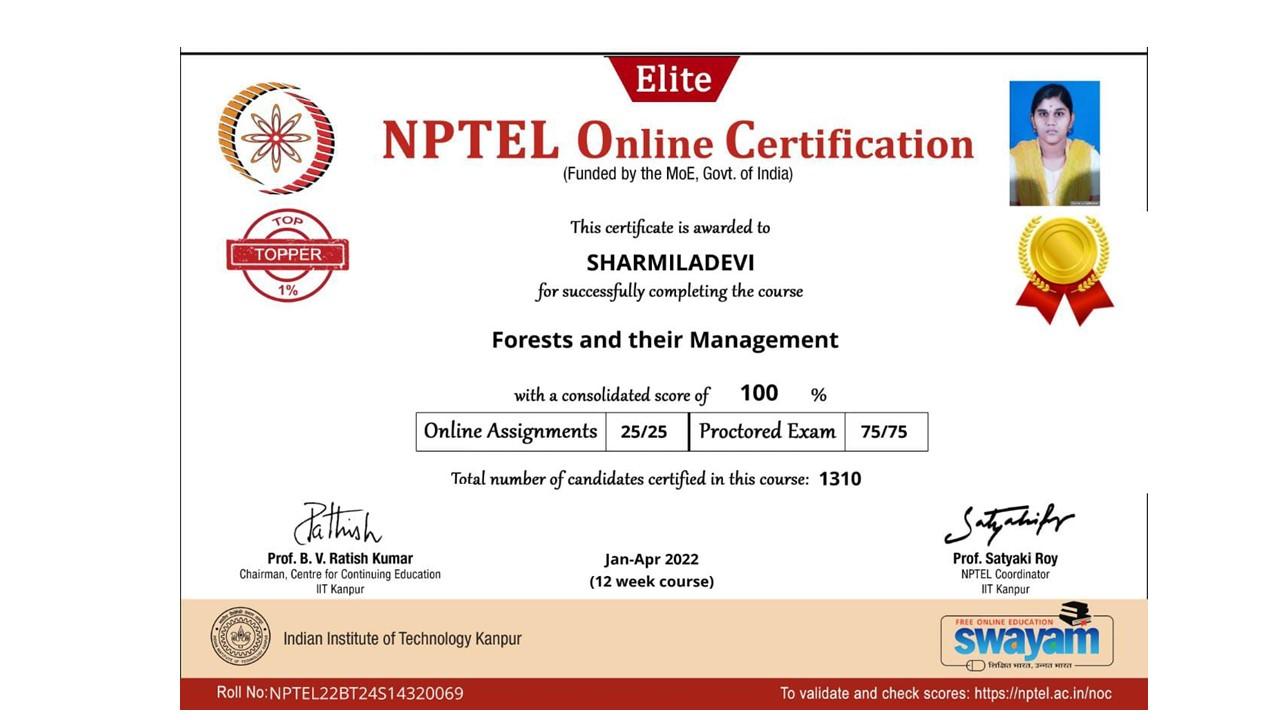 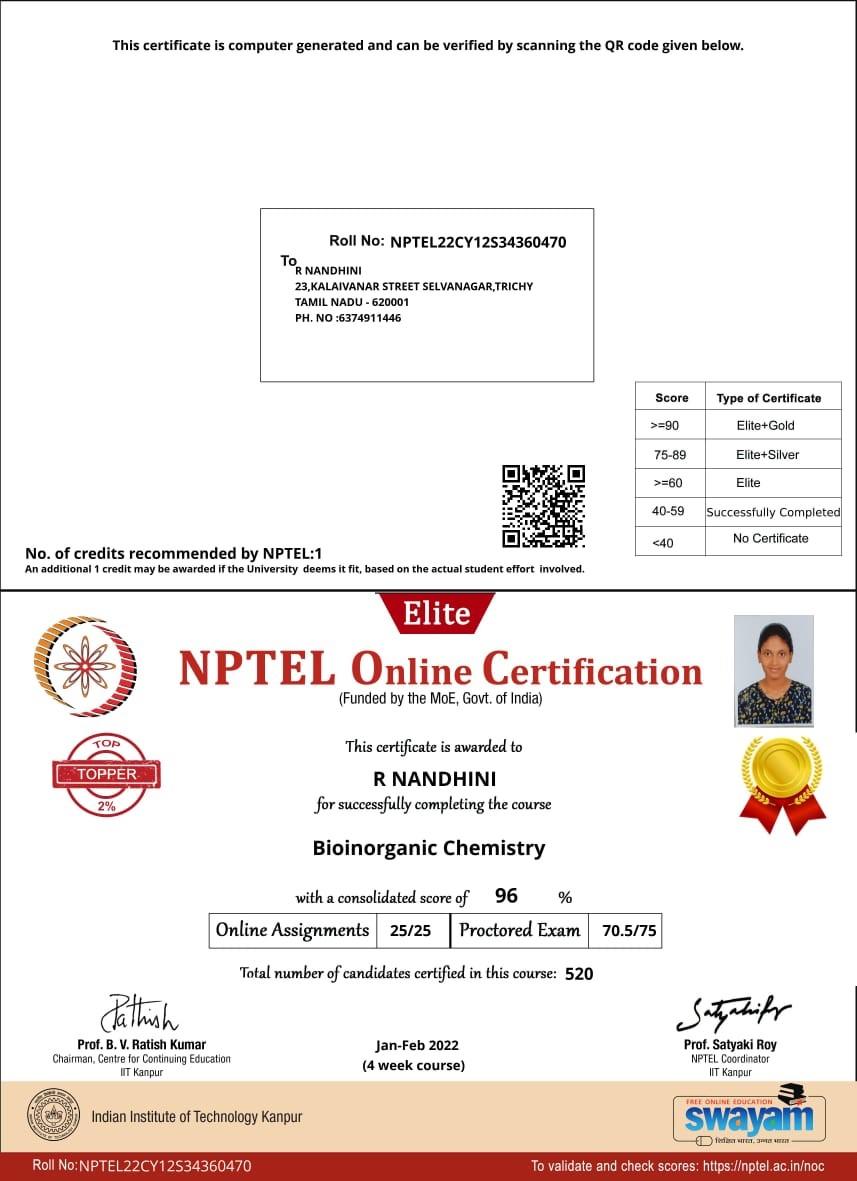 ELITE + GOLD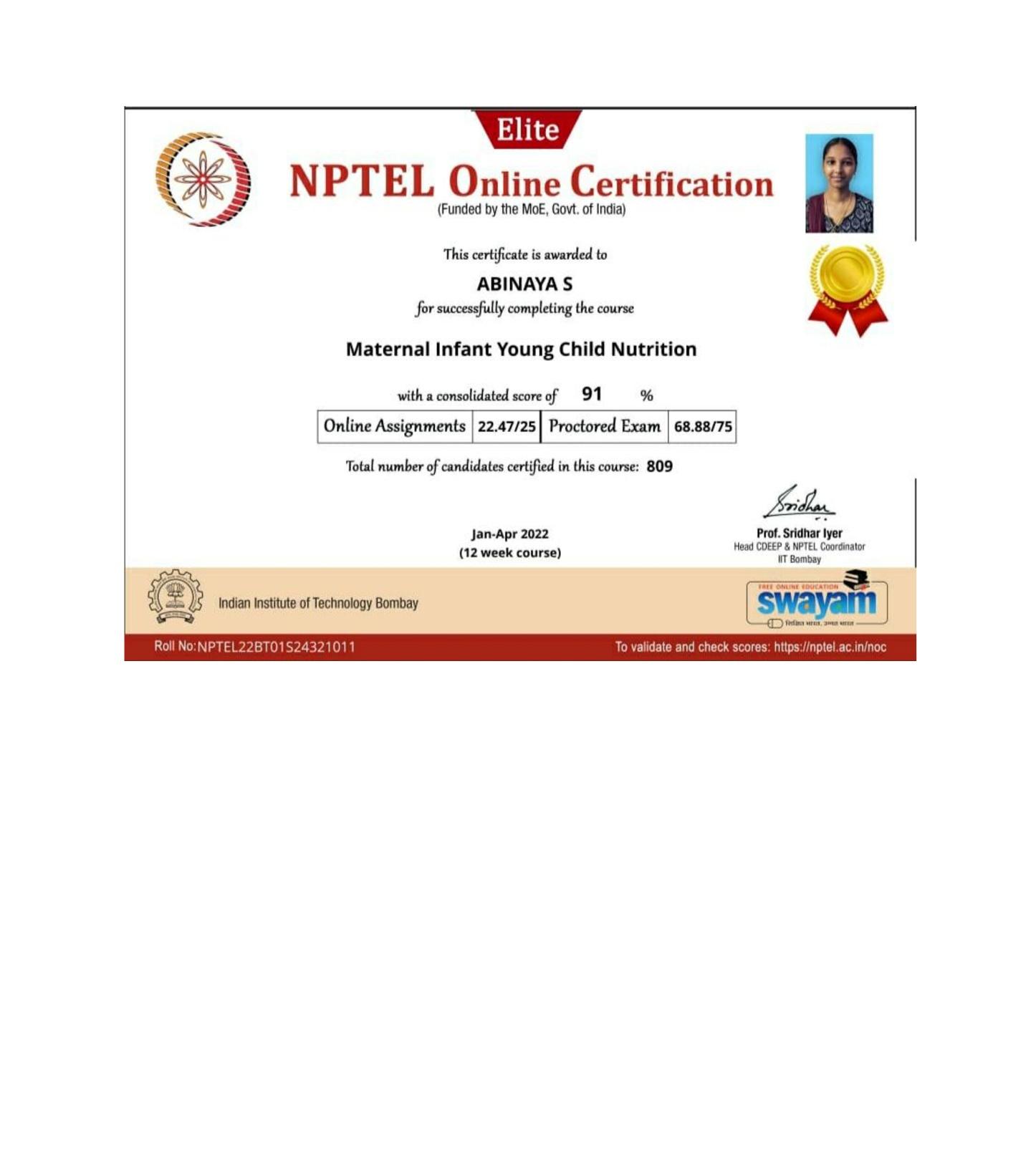 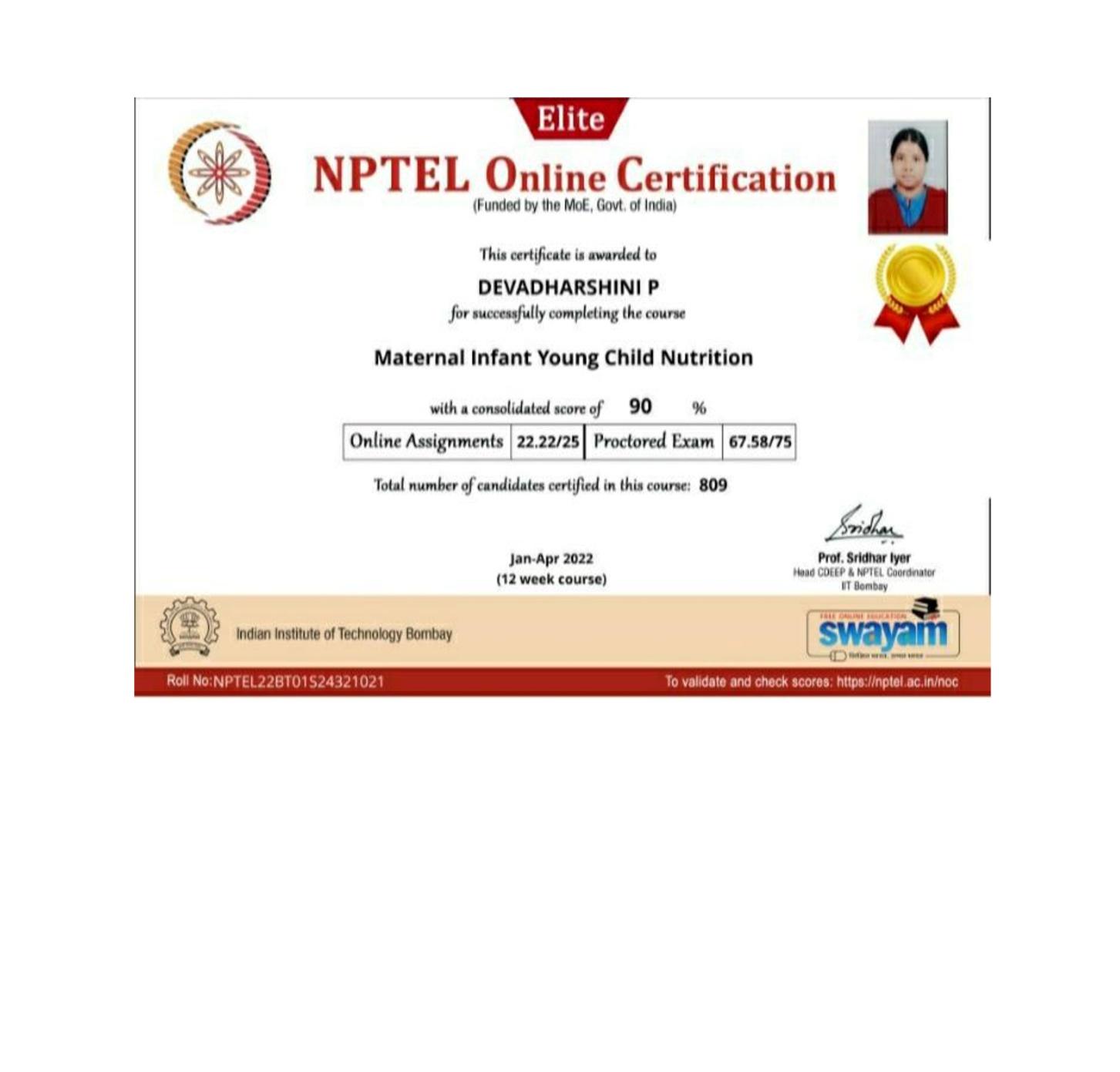 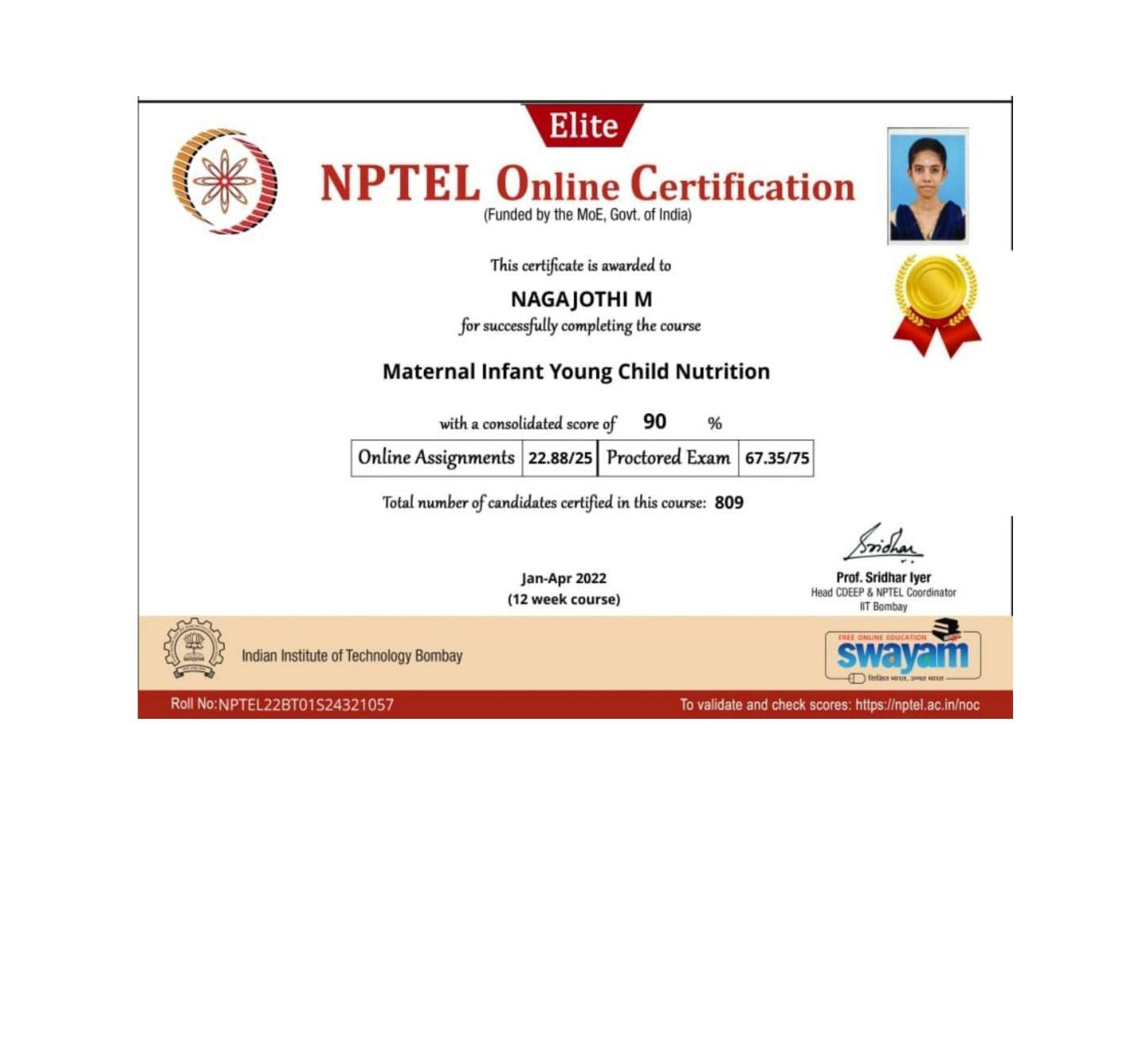 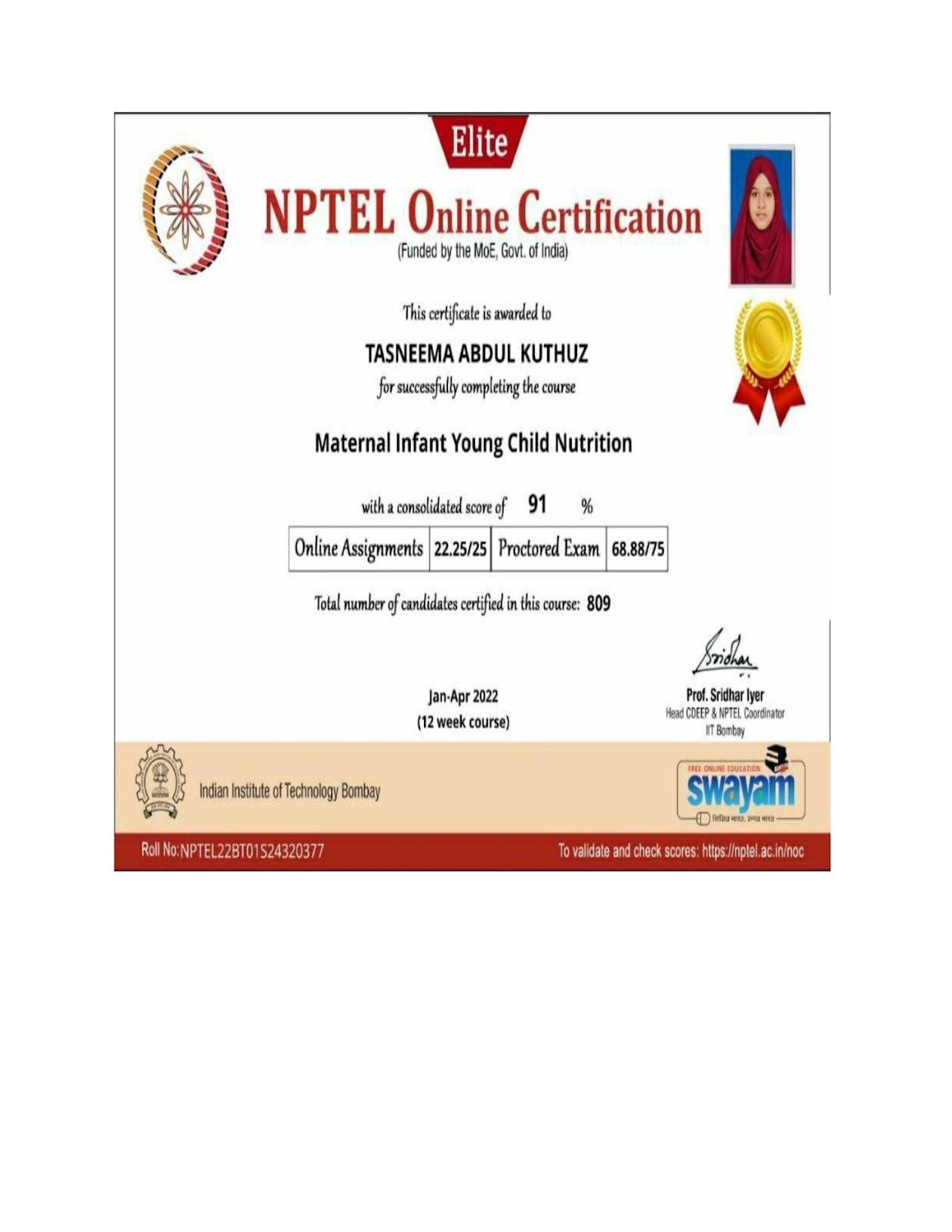 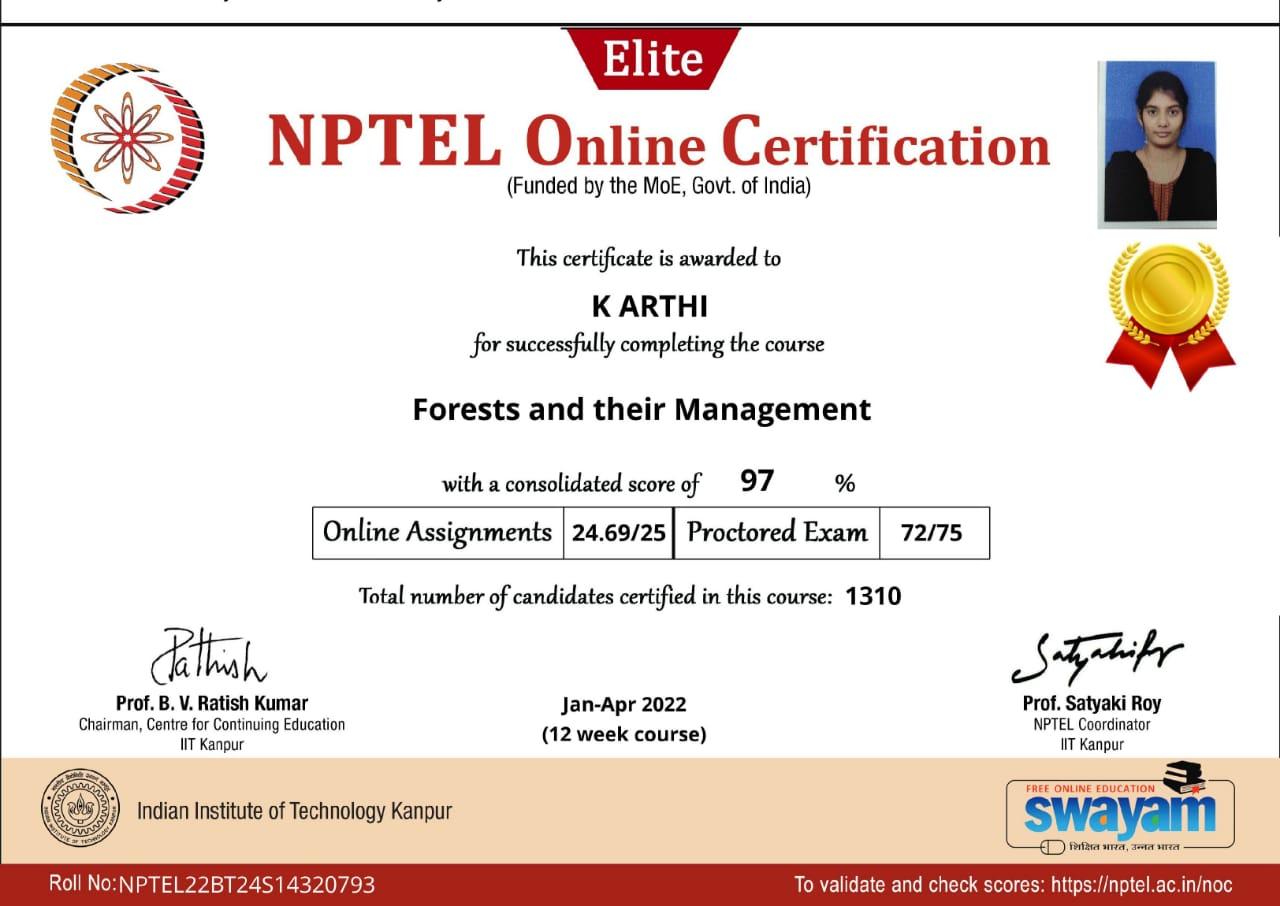 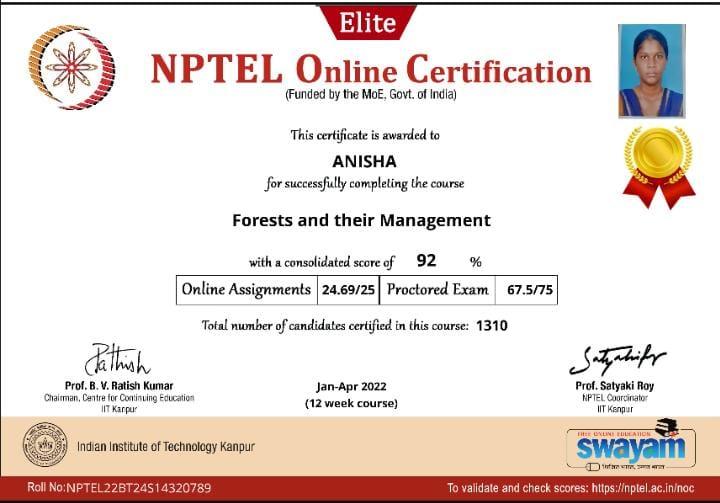 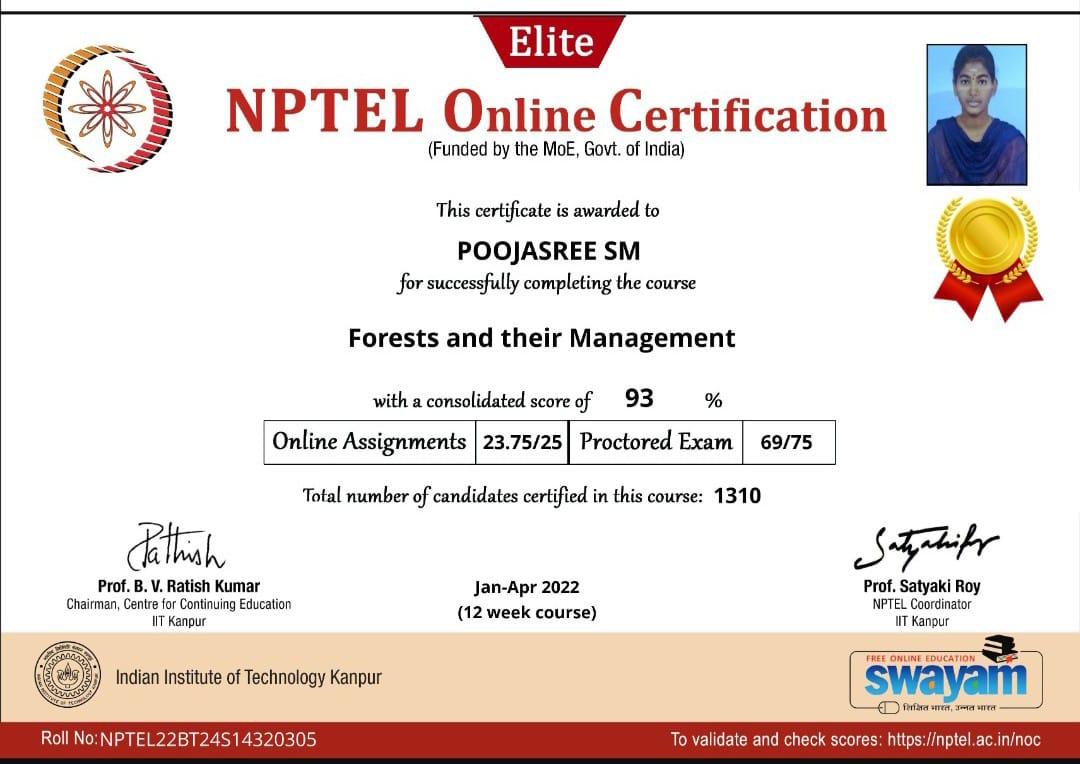 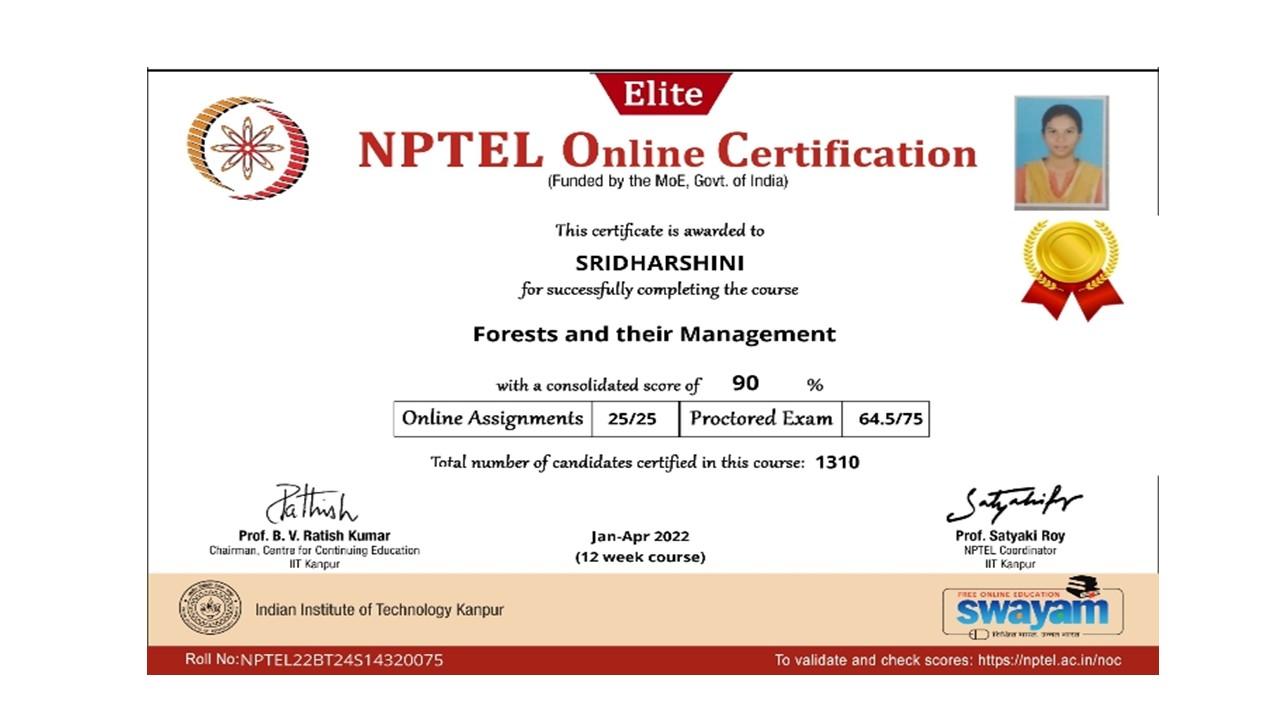 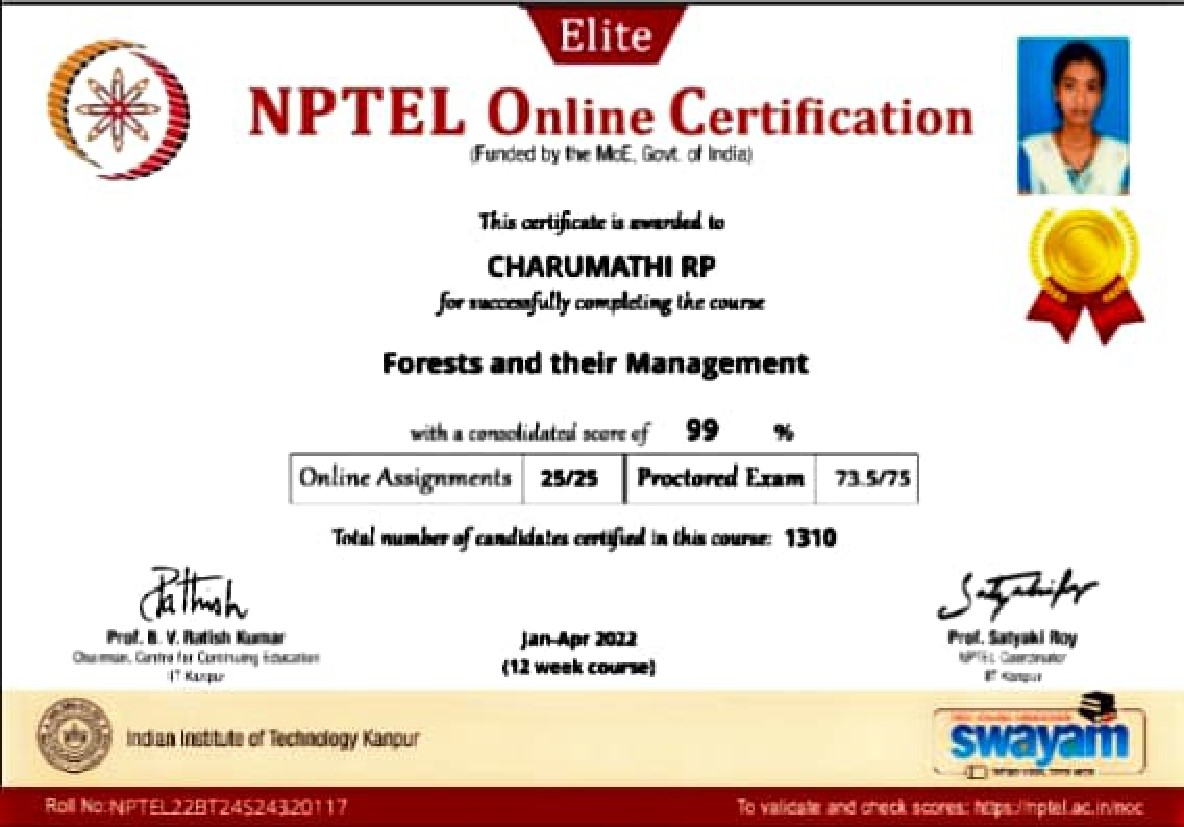 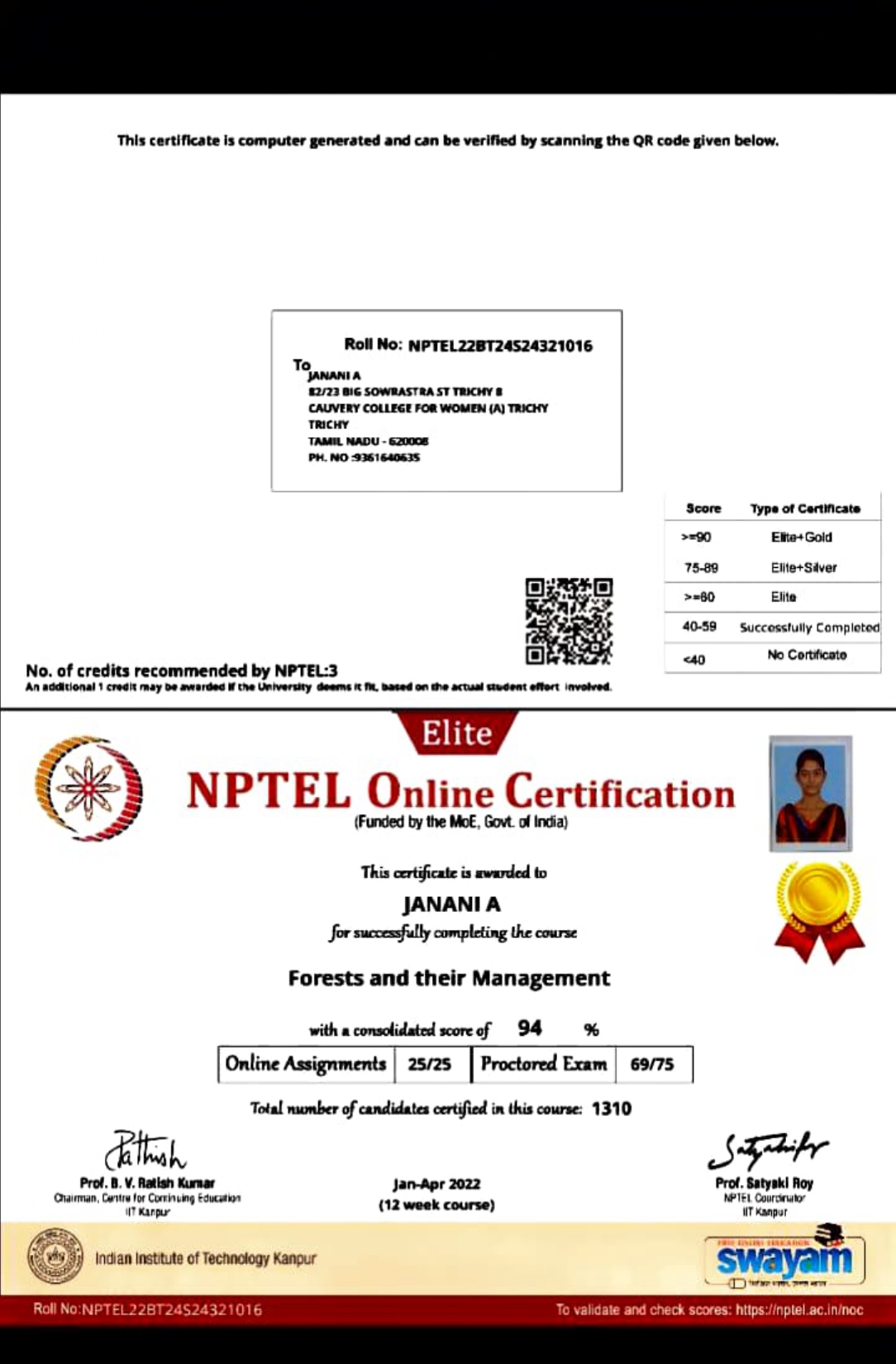 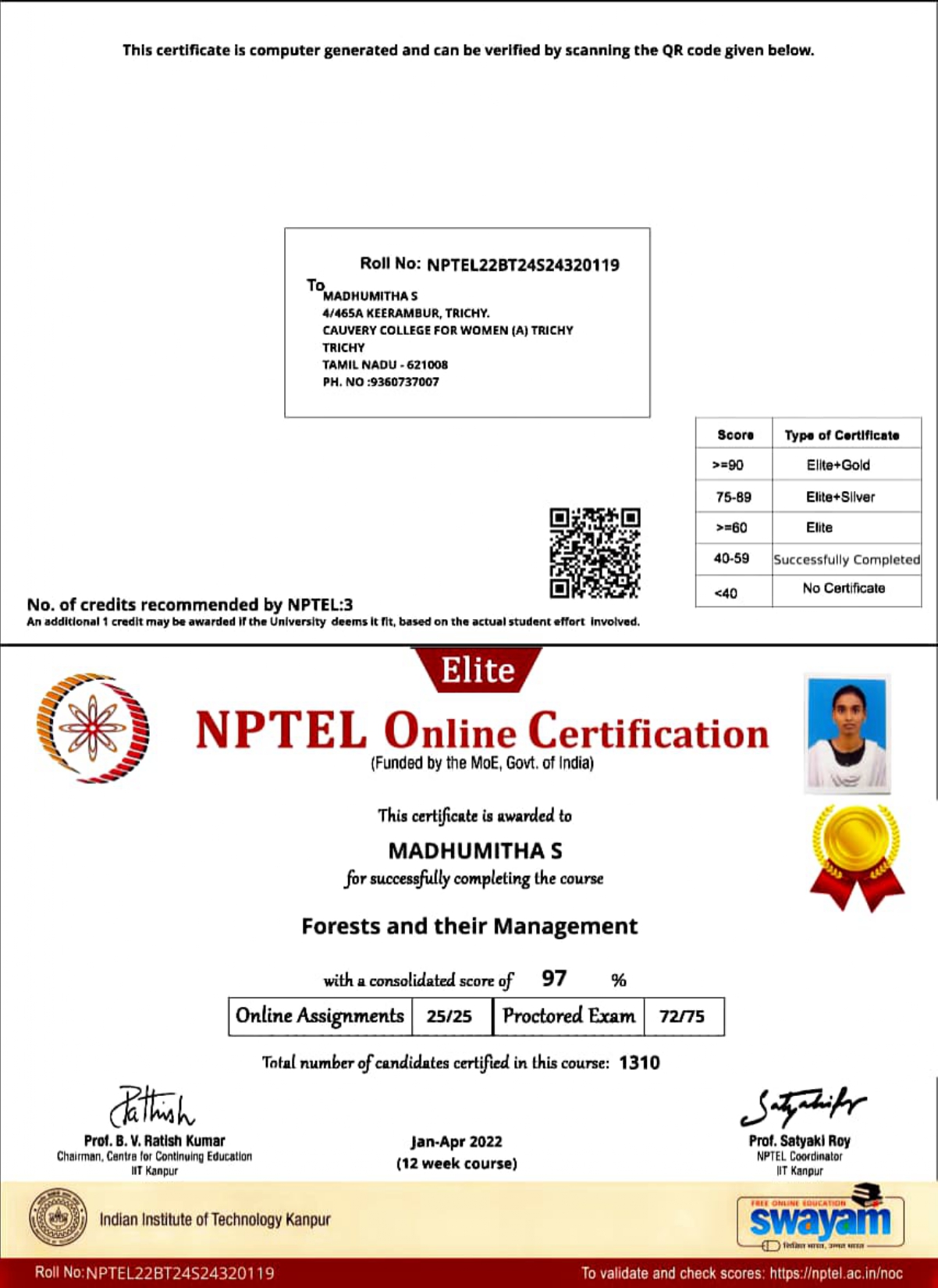 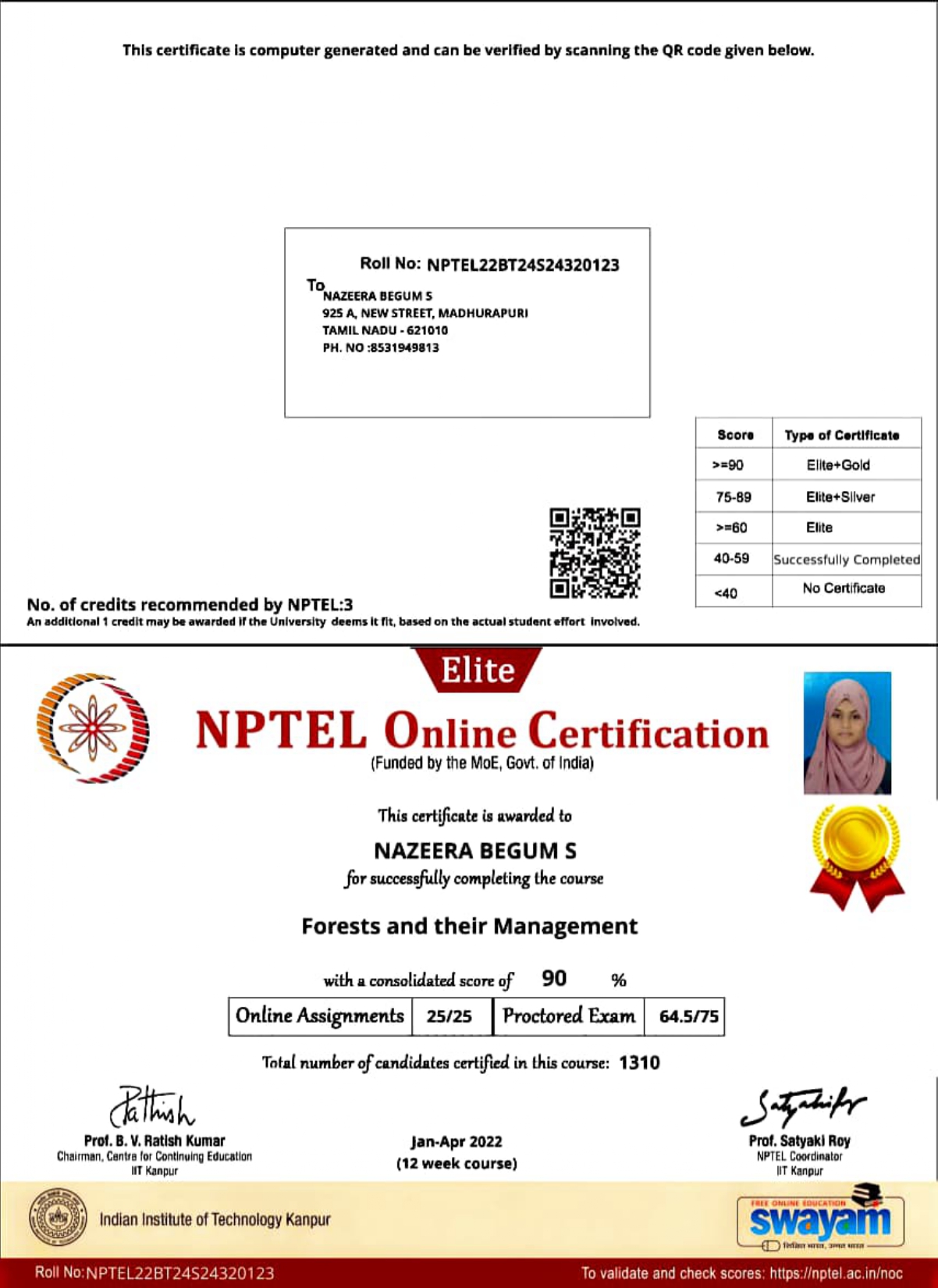 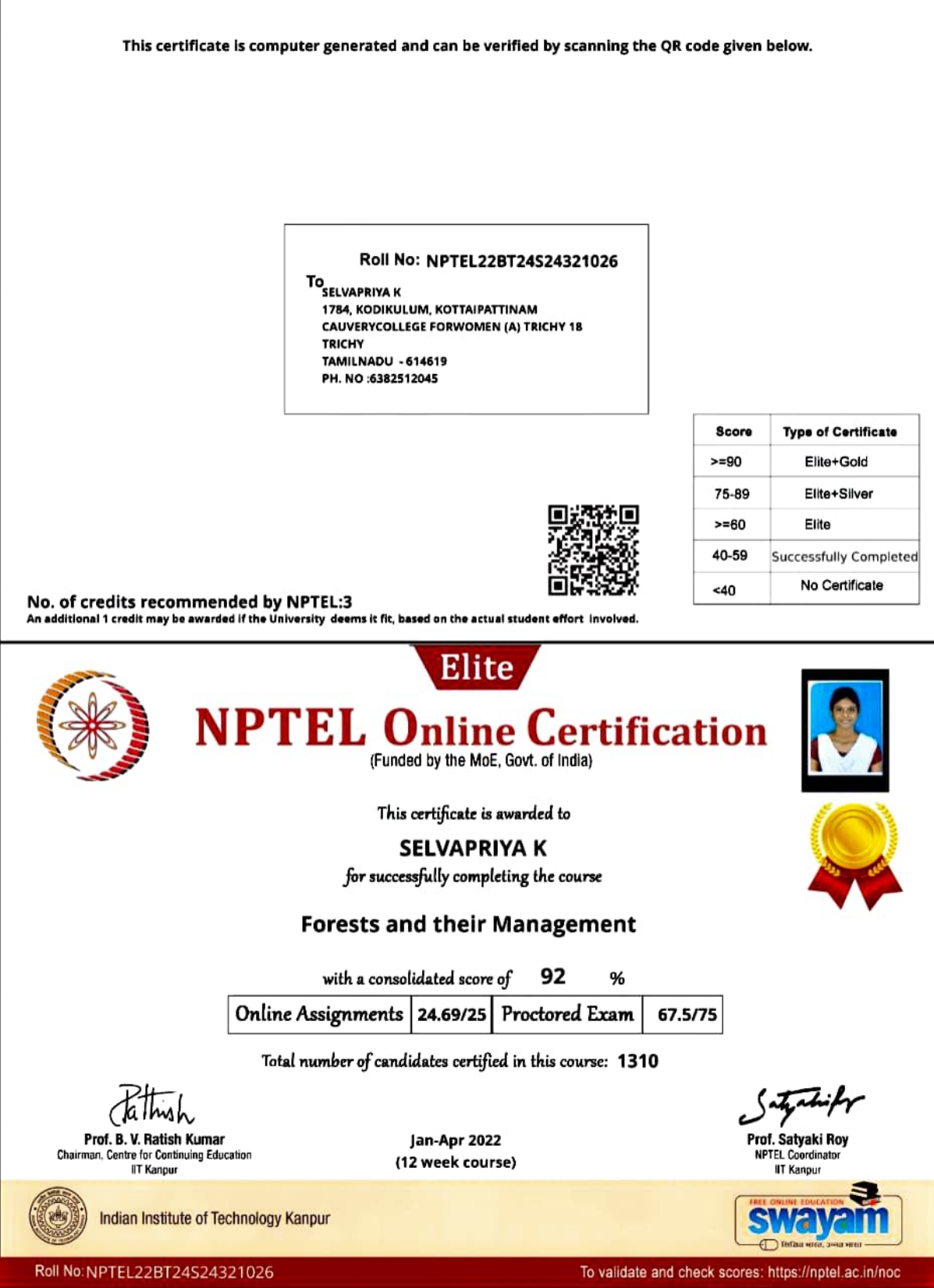 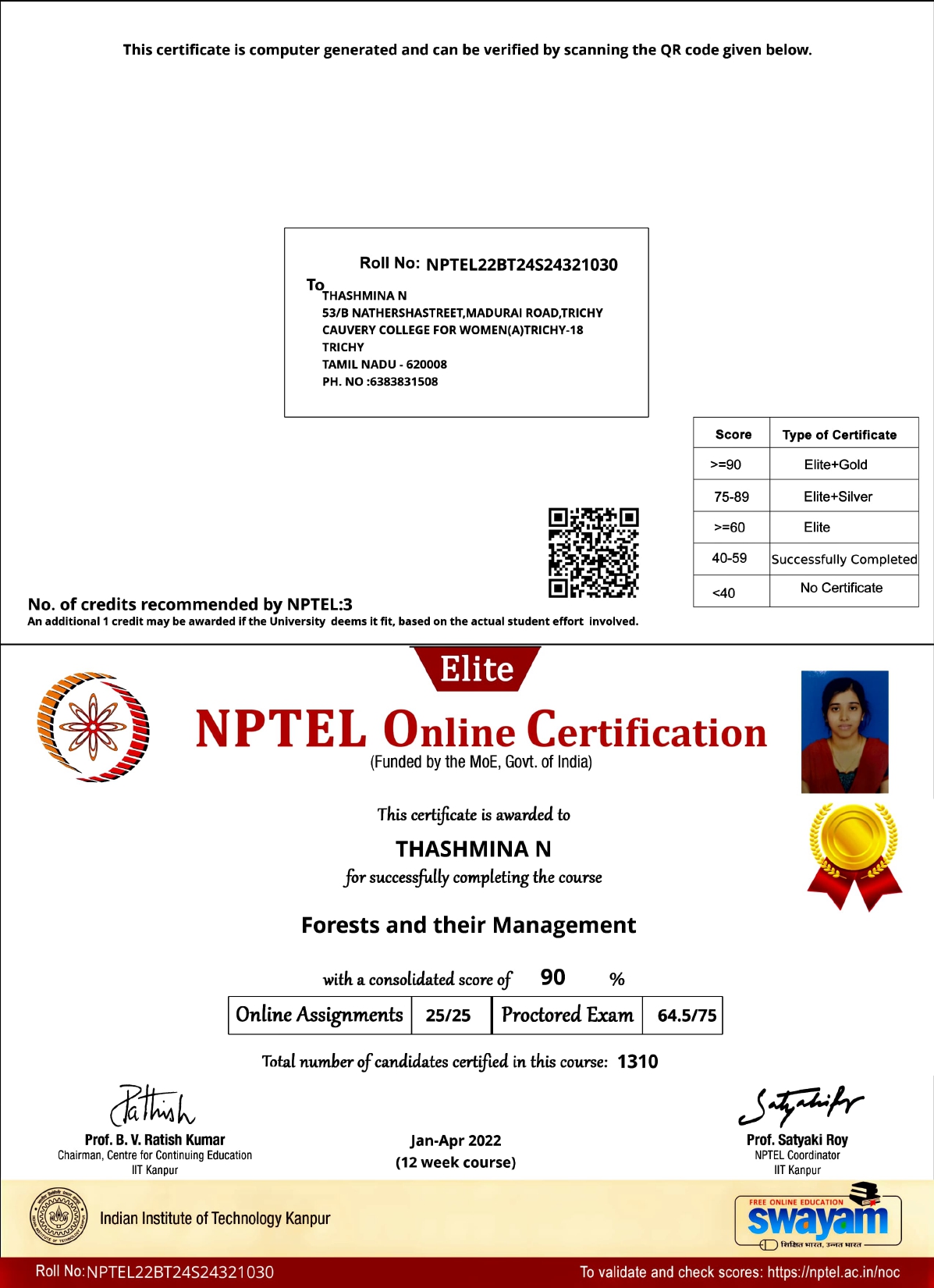 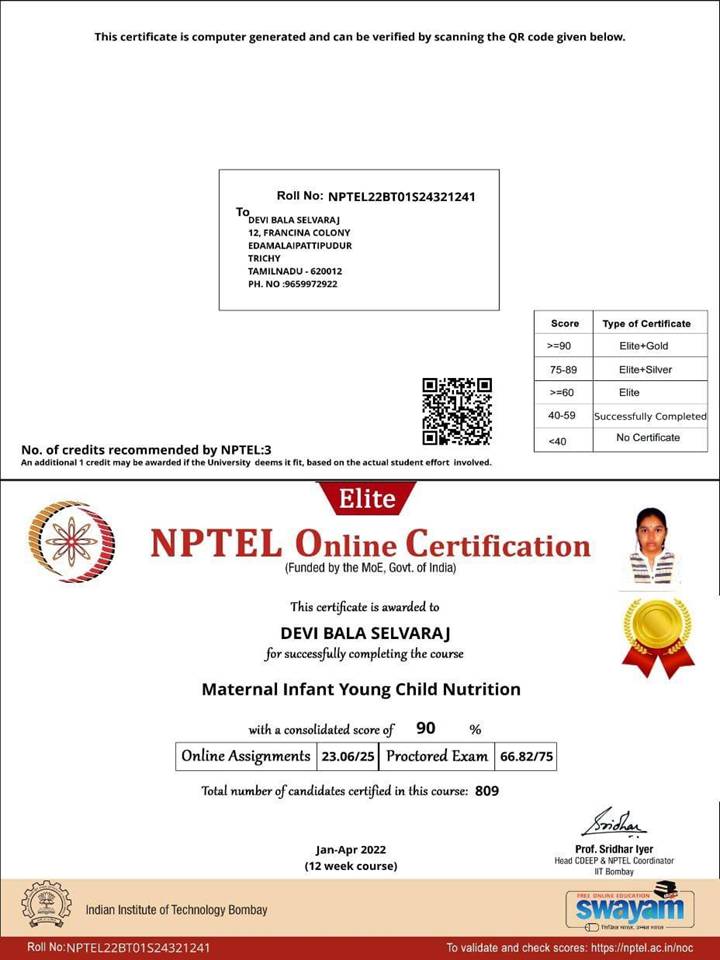 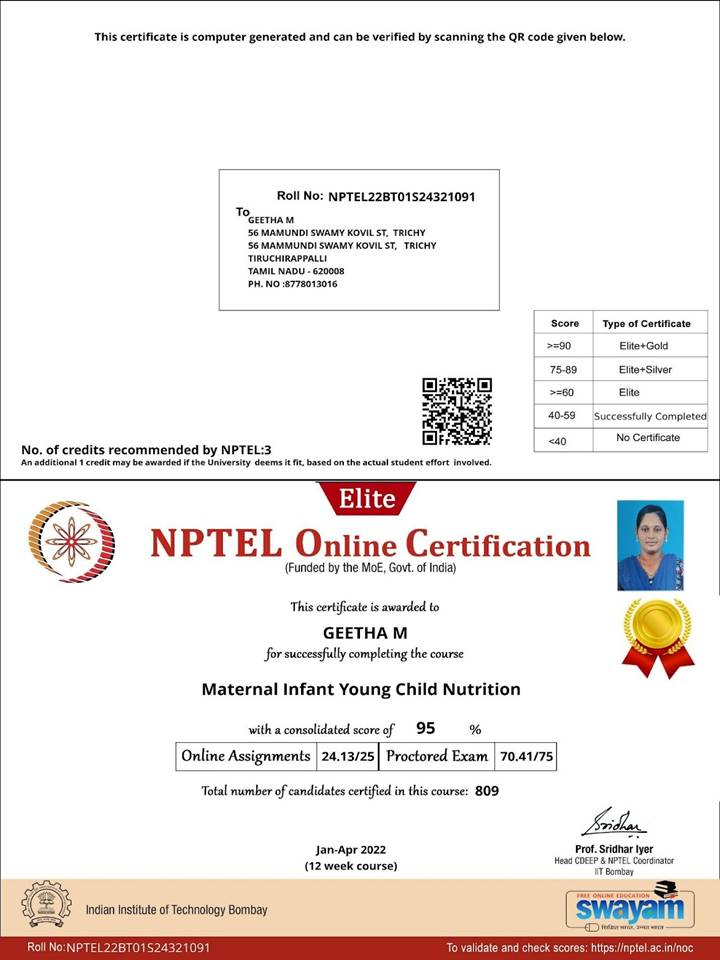 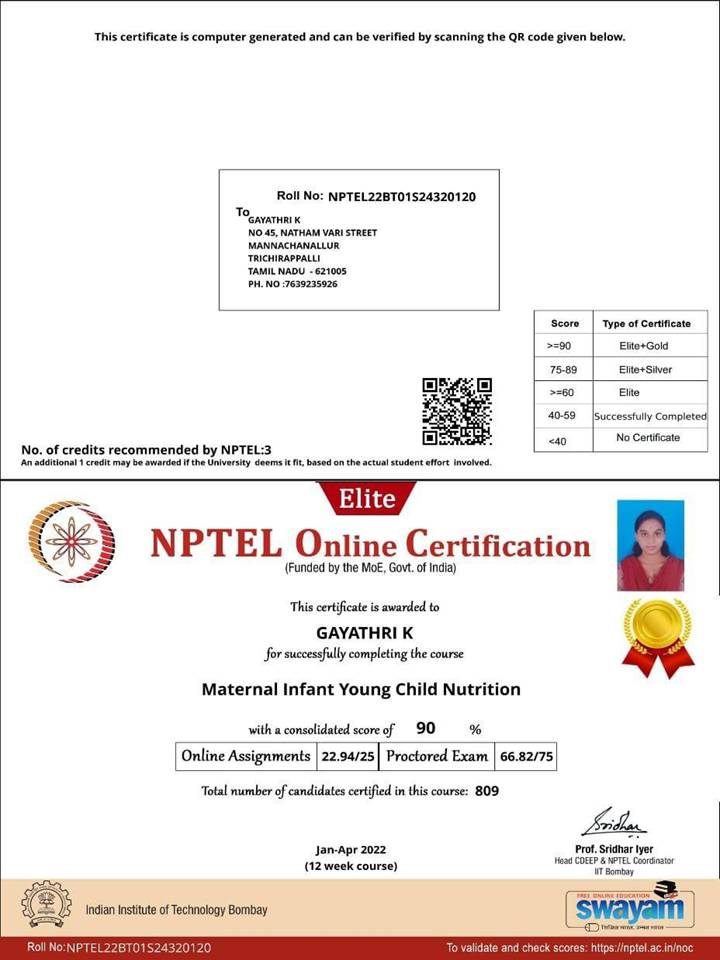 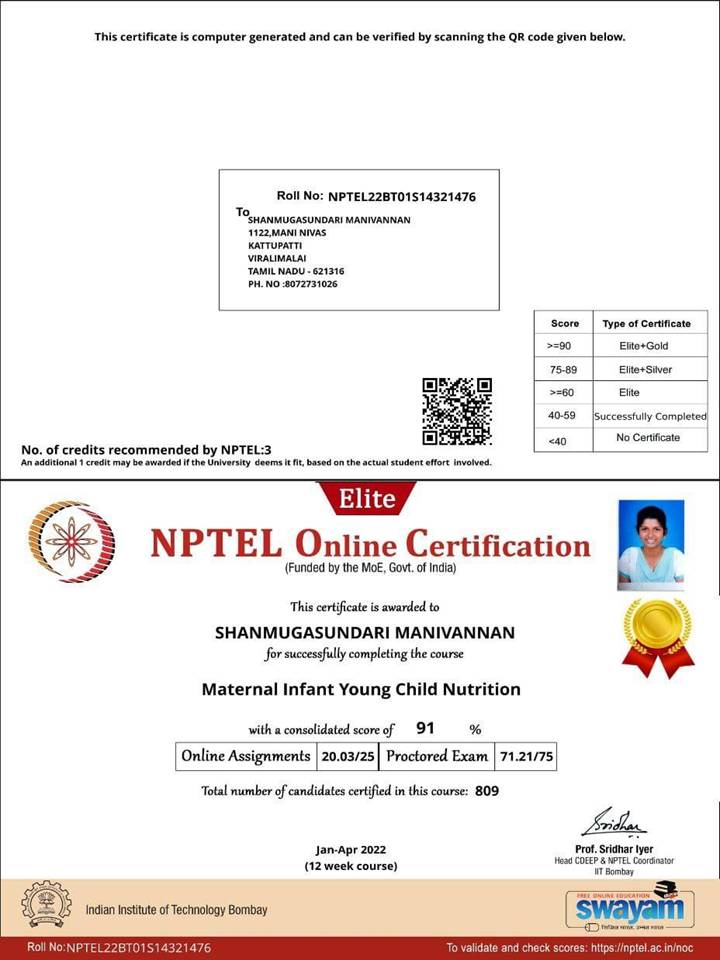 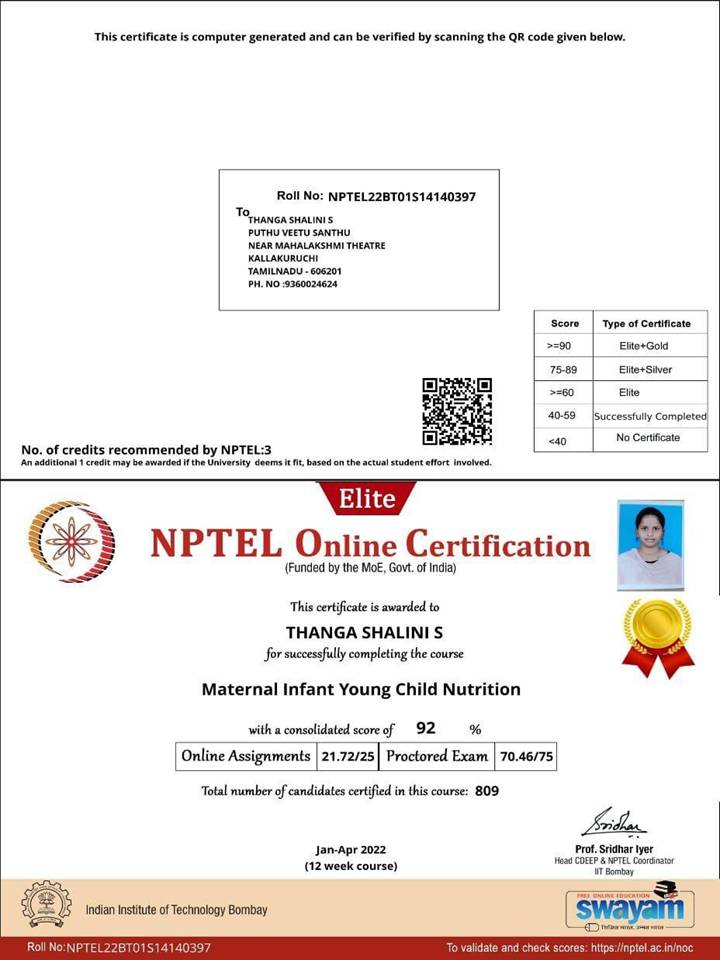 CAUVERY COLLEGE FOR WOMEN (AUTONOMOUS), TRICHY-18CAUVERY COLLEGE FOR WOMEN (AUTONOMOUS), TRICHY-18CAUVERY COLLEGE FOR WOMEN (AUTONOMOUS), TRICHY-18CAUVERY COLLEGE FOR WOMEN (AUTONOMOUS), TRICHY-18SWAYAM NPTEL - ONLINE COURSEMERIT STUDENTS LISTSWAYAM NPTEL - ONLINE COURSEMERIT STUDENTS LISTSWAYAM NPTEL - ONLINE COURSEMERIT STUDENTS LISTSWAYAM NPTEL - ONLINE COURSEMERIT STUDENTS LISTJune 2021 - May 2022NUMBER OF STUDENTS CLEARED: 1559 TOPPER: 3ELITE + GOLD: 19ELITE + SILVER: 85ELITE: 371SUCCESSFULLY COMPLETED: 1081 June 2021 - May 2022NUMBER OF STUDENTS CLEARED: 1559 TOPPER: 3ELITE + GOLD: 19ELITE + SILVER: 85ELITE: 371SUCCESSFULLY COMPLETED: 1081 June 2021 - May 2022NUMBER OF STUDENTS CLEARED: 1559 TOPPER: 3ELITE + GOLD: 19ELITE + SILVER: 85ELITE: 371SUCCESSFULLY COMPLETED: 1081 June 2021 - May 2022NUMBER OF STUDENTS CLEARED: 1559 TOPPER: 3ELITE + GOLD: 19ELITE + SILVER: 85ELITE: 371SUCCESSFULLY COMPLETED: 1081 NAMEDEPARTMENTCOURSEGRADER.ABARNAI M.Sc MBForest and their ManagementElite + Gold with TopperS. SHARMILA DEVIII B.Sc MBForest and their ManagementElite + Gold with TopperR.NANDHINIII B.Sc ChemistryBioinorganic ChemistryElite + Gold with TopperABINAYA SI B.Sc MBMaternal Infant Young Child NutritionElite + GoldDEVADHARSHINI PI B.Sc MBMaternal Infant Young Child NutritionElite + GoldNAGAJOTHI MI B.Sc MBMaternal Infant Young Child NutritionElite + GoldTASNEEMA ABDUL KUTHUZI B.Sc MBMaternal Infant Young Child NutritionElite + GoldANISHA.KII B.Sc MBForest and their ManagementElite + GoldARTHI.KII B.Sc MBForest and their ManagementElite + GoldPOOJASREE.S.MII B.Sc MBForest and their ManagementElite + GoldP. SRIDHARSHINIII B.Sc MBForest and their ManagementElite + GoldR.P.CHARUMATHII M.Sc MBForest and their ManagementElite + GoldA.JANANII M.Sc MBForest and their ManagementElite + GoldS.MADHUMITHAI M.Sc MBForest and their ManagementElite + GoldS.NAZEERA BEGUMI M.Sc MBForest and their ManagementElite + GoldK.SELVAPRIYAI M.Sc MBForest and their ManagementElite + GoldN.THASHMINAI M.Sc MBForest and their ManagementElite + GoldDEVI BALA SI M.Sc FSMMaternal Infant Young Child NutritionElite + GoldGAYATHRI KI M.Sc FSMMaternal Infant Young Child NutritionElite + GoldGEETHA MI M.Sc FSMMaternal Infant Young Child NutritionElite + GoldSHANMUGA SUNDARI MI M.Sc FSMMaternal Infant Young Child NutritionElite + GoldTHANGASHALINI SI M.Sc FSMMaternal Infant Young Child NutritionElite + Gold